nr 30-31/2023 (1008-1009)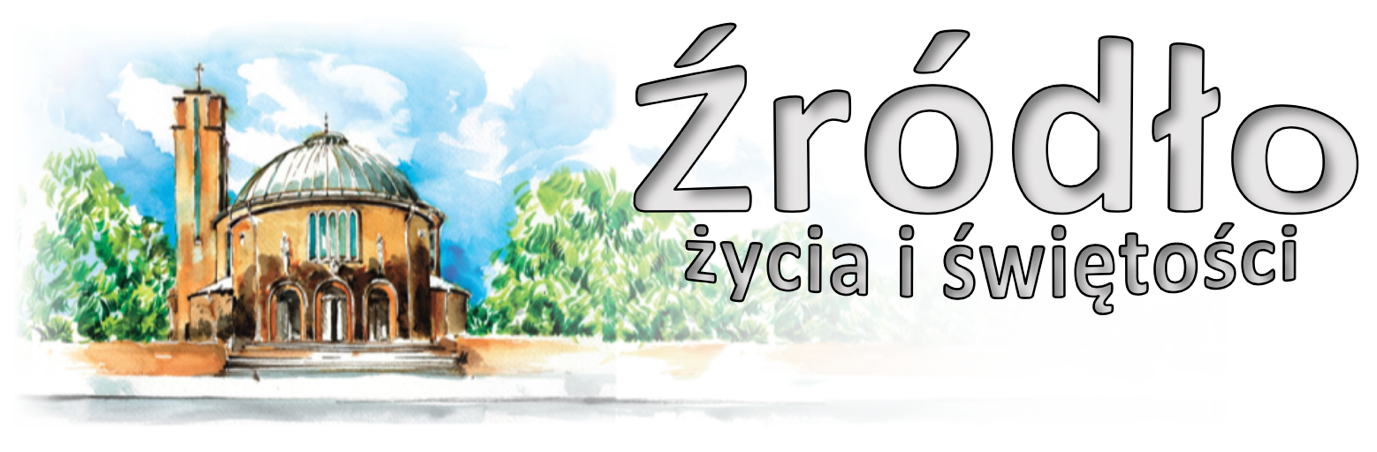 23-30 lipca 2023 r.gazetka rzymskokatolickiej parafii pw. Najświętszego Serca Pana Jezusa w Raciborzu16 Niedziela ZwykłaEwangelia według św. Mateusza (Mt 13,24-43)„[…] Inną przypowieść im [Jezus] powiedział: Królestwo niebieskie podobne jest do ziarnka gorczycy, które ktoś wziął i posiał na swej roli. Jest ono najmniejsze ze wszystkich nasion, lecz gdy wyrośnie, jest większe od innych jarzyn i staje się drzewem, tak że ptaki przylatują z powietrza i gnieżdżą się na jego gałęziach. […]”Wielu uważa, że człowiek, który sieje na swojej roli, to Zbawiciel, który sieje w duszach wiernych; inni natomiast uważają, że jest to sam człowiek siejący na swym polu, to jest w samym sobie i w swoim sercu. Kim jest ten, kto sieje, jak nie zmysł nasz i duch, który przyjmując ziarno przepowiadania i ogrzewając nasienie wilgotnością swojej wiary, sprawia, że kiełkuje ono na polu własnego serca? Prawda bowiem Ewangelii jest najbardziej nieznaczna ze wszystkich nauk. Najpierw bowiem, gdy głosi Boga-Człowieka, Chrystusa zmarłego i zgorszenie Krzyża, nie wydaje się mieć nawet pozorów prawdopodobieństwa. Porównaj taką naukę z tą, którą głoszą filozofowie, z ich księgami, ze wspaniałością wykładu, z kompozycją mów, a zobaczysz wtedy, o ile jest mniejsze nasienie przepowiadania Ewangelii od wszelkich innych nasion. Ale gdy one wzrosną, nie okazują nic porywającego, nic żywego, nic życiodajnego, całe są przegniłe i rozmiękłe, wzrastają w rośliny i zioła, które szybko więdną i rozpadają się; nasze natomiast przepowiadanie, które na początku wydało się nieznaczne, gdy zostanie zasiane bądź w duszy wierzącego, bądź na całym świecie, nie wzrasta w zioło, ale rozwija się w drzewo tak, że ptaki niebios – pod którymi należy rozumieć bądź dusze wiernych, bądź też siły poświęcone na służbę Bogu – przychodzą i mieszkają na jego gałęziach. Gałęzie ewangelicznego drzewa, które wyrosło z ziarna gorczycy, jak sądzę, to różnorodne prawdy, na których wszystkie wspomniane ptaki siadają. Przyjmijmy i my skrzydła gołębie (Ps 55[54],7), abyśmy lecąc ku rzeczom wyższym, mogli zamieszkać na gałęziach tego drzewa, usłać tam sobie gniazdo i uciekłszy od rzeczy ziemskich, spieszyć ku niebieskim. Wielu spośród czytających [słowa], że ziarno gorczycy jest najmniejsze ze wszystkich ziaren i to, co zostało powiedziane w Ewangelii: „Panie, pomnóż w nas wiarę” (Łk 17,5) oraz odpowiedź daną im przez Zbawcę: „Zaprawdę powiadam wam, jeśli mielibyście wiarę jak ziarno gorczycy, powiedzielibyście tej górze: Podnieś się z tego miejsca, a podniosłaby się” (Łk 17,6; Mt 17,20), będzie sądziło, że albo apostołowie prosili o małą wiarę, albo Pan wątpił w to, że posiadają nawet małą wiarę. Ale apostoł uważa, że wiara przyrównana do ziarna gorczycznego jest największa. Cóż bowiem mówi? „Jeśli miałbym tak wielką wiarę, że góry bym przenosił, a miłości bym nie miał, na nic mi się przyda” (1 Kor 13,2). Tak więc Pan mówi, że wszystko to dzieje się z mocą wiary porównanej do ziarna gorczycy. Tego samego naucza Paweł: to wszystko może być dokonane tylko przez wiarę, która jest pełna.św. Hieronim (zm. w 419 r.)Ogłoszenia z życia naszej parafiiPoniedziałek – 24 lipca 2023 – św. Kingi, dziewicy 					Mt 12,38-42	  630			Za †† Różę i Józefa Czornik	1800	1.	Do Bożej Opatrzności za Dorotę i Gerarda z okazji 61. rocznicy ślubu z podziękowaniem za otrzymane łaski, z prośbą o Boże błogosławieństwo na dalsze lata życia dla całej rodziny			2.	Za † Krystynę Durlak (od rodziny Żywczaków z Piwnicznej)Wtorek – 25 lipca 2023 – św. Jakuba, Apostoła 					Mt 20,20-28	  630			Za † mamę Annę, †† z rodziny Siwek, Janiczek, Raś i dusze w czyśćcu	1700			Modlitwa o pokój	1800	1.	Za † Krystynę Wolną (od koleżanek)			2.	Za † Klarę Radecką (od sąsiadów)Środa – 26 lipca 2023 – św. Anny, matki NMP, gł. patronki diecezji 			Mt 13,16-17	  630			Do Bożej Opatrzności w intencji Jana z okazji urodzin z prośbą o zdrowie i Boże błogosławieństwo w rodzinie	1800			Do Miłosierdzia Bożego za †† rodziców Annę i Nikodema Bobryk, brata Jana, syna Andrzeja i męża Franciszka Grabowskich, teściów Eryka i AnastazjęCzwartek – 27 lipca 2023 – św. Joachima, ojca NMP 					Mt 13,10-17	  630			Do Bożej Opatrzności z podziękowaniem za otrzymane łaski w intencji córki Anny z okazji urodzin, z prośbą o zdrowie, silną wiarę, opiekę Matki Bożej dla niej i jej syna	1800			Za † męża Konrada w 20. rocznicę śmierci, †† rodziców z obu stron, brata Henryka i wszystkich †† z rodzinyPiątek – 28 lipca 2023 									Mt 13,18-23	  630			Do Miłosierdzia Bożego za †† rodziców, krewnych oraz dusze w czyśćcu	1800			Za † ojca Helmuta Christ, brata Bernarda Christ, †† z pokrewieństwa i dusze w czyśćcuSobota – 29 lipca 2023 – św. Marty, Marii i Łazarza 					J 11,19-27	  630			Do Miłosierdzia Bożego za † męża Józefa w rocznicę śmierci, †† szwagra Henryka, szwagierkę Martę i Elżbietę, siostrę Gizelę, rodziców, teściów i dusze w czyśćcu	1730			Nieszpory Maryjne	1800			W intencji syna Zbigniewa w 60. rocznicę urodzin dziękując za otrzymane łaski, prosząc o dalsze, Boże błogosławieństwo i zdrowie dla solenizanta i całej rodziny (od mamy Urszuli)17 Niedziela Zwykła – 30 lipca 2023 			      1 Krl 3,5.7-12; Rz 8,28-30; Mt 13,44-52	  700			Za †† rodziców Henryka i Anielę, braci Michała i Władysława oraz za †† z rodziny Sapa i Osadca	  830			Godzinki o Niepokalanym Poczęciu NMP	  900			Za †† Bronisława Rudyszyna, rodziców z obu stron, brata Stanisława	1030			W intencji rocznych dzieci: Gustaw Strzelczyk	1200			Za † męża i ojca Jerzego Thamm w 4. rocznicę śmierci	1700			Różaniec	1730			Nieszpory niedzielne	1800			Za † męża, ojca i dziadka Jana w 3. rocznicę śmierci oraz †† rodziców i rodzeństwoPoniedziałek – 31 lipca 2023 – św. Ignacego z Loyoli, prezbitera 			Mt 13,31-35	  630			Za † Albina Rudzińskiego w 2. rocznicę śmierci	1800			Zbiorowa za zmarłych: - Za †† Romana Szczukiewicza, Urszulę Droździel, dziadków z obu stron Kacperski – Szczukiewicz oraz Mariolę Brześniowską; - Za † męża Henryka Doleżych w 2. r. śmierci, †† rodziców z obu stron, †† z rodziny i dusze w czyśćcu; - Do Miłosierdzia Bożego za † mamę Krystynę, †† dziadków z obu stron oraz wujka Tadeusza i ciocię Stefanię; - Za † męża Jana i †† rodziców z obu stron; - Za † Kazimierę Mikołajczyk w 1. r. śmieci i † Stanisława Mikołajczyk w 11. r. śmierci; - Za † Leonarda Rosga (od sąsiadów z Pomnikowej); - Za † Czesławę Delanowską w 30. dzień; - Za † Elżbietę Cieślak w 30. dzień; - Za † Annę Moś – Kozyra w 30. dzień oraz za † Marka Gawlas w 1. r. śmierci; - Za † Emmę Czepelka; - Za † Mariana Chmieleckiego w 1. r. śmierci; - Za † Zygmunta Sokołowskiego w 25. r. śmierci, † żonę Eugenię oraz †† z rodziny Sokołowskich i Kotwiców; - Za † Wiesława Syniec w 30. dzień; - Za †† Mieczysława, Helenę, Zbigniewa Ciemiera, Łukasza, Katarzynę, Kazimierza, Marię, Janinę, Mieczysławę Majewicz, Jana, Alfredę, Jerzego, Janinę, Mieczysława Bacia, Wojciecha, Karolinę, Katarzynę, Marka, Józefa Marię, Jolantę Gawłowskich, Marię, Józefa Kwiatkowskich, Zofię, Jana Frankowskich, Marię, Jana Florek, Krystynę Cyran, Urszulę, Aleksandra Reszka, Krystynę, Waltera Roj, Marię Józefa Fundytus, Irenę, Ralfa Kulgel i dusze w czyśćcu; - Za † Bernarda Zająca (od współlokatorów z ul. Katowickiej 21); - Za † Ludwika Rębisz w 2. r. śmierciWtorek – 1 sierpnia 2023 – św. Alfonsa Marii Liguoriego, bpa i doktora K-ła 		Mt 13,36-43	  630			Za † Marka Wieliczko w 23. rocznicę śmierci	1800			Za † córkę Annę Przybyła oraz † męża DietraŚroda – 2 sierpnia 2023 								Mt 13,44-46	  630			Za † mamę Rozalię Nowacką w 3. rocznicę śmierci, †† ojca Stanisława, braci Mieczysława i Tadeusza, wszystkich †† z rodziny	1700			Modlitwa Rycerstwa Niepokalanej	1730			Nabożeństwo do św. Józefa	1800			Do Bożej Opatrzności z podziękowaniem za otrzymane łaski z okazji 90. rocznicy urodzin Andrzeja z prośbą o Boże błogosławieństwo, zdrowie i opiekę Matki Bożej dla rodzinyI Czwartek miesiąca – 3 sierpnia 2023 							Mt 13,47-53	  630			W dniu urodzin córki Izabeli dziękczynna, o zdrowie i błogosławieństwo Boże w rodzinie	1700			Godzina Święta	1800			O powołania kapłańskie, misyjne i zakonne oraz o zachowanie powołań (od wspólnoty modlącej się za kapłanów „Margaretka”) oraz w intencji Liturgicznej Służby OłtarzaI Piątek miesiąca – 4 sierpnia 2023 – św. Jana Marii Vianneya, prezbitera 		Mt 13,54-58	  630			Za † syna Mariusza Szyjan w 1. rocznicę śmierci	1300			Ślub: Magdalena Smolińska – Daniel Leśniak	1700			Nabożeństwo do Najświętszego Serca Pana Jezusa	1800			W intencji Parafian i wszystkich czcicieli NSPJI Sobota miesiąca – 5 sierpnia 2023 							Mt 14,1-12	  630			Za wstawiennictwem MB Różańcowej w intencji członków Żywego Różańca i wszystkich Maryjnych Wspólnot Modlitewnych	1730			Nieszpory Maryjne	1800			Dziękczynna z okazji 60. rocznicy urodzin Marii Jakubczyk z prośbą o błogosławieństwo Boże, zdrowie i opiekę Matki Bożej na dalsze lata życia oraz błogosławieństwo dla całej rodzinyNiedziela – 6 sierpnia 2023 – Przemienienie Pańskie             Dn 7,9-10.13-14; 2P 1,16-19; Mt 17,1-9	  700			W intencji Krzysztofa z okazji 30. rocznicy urodzin w podziękowaniu za otrzymane łaski z prośbą o dalsze Boże błogosławieństwo i zdrowie dla solenizanta i całej rodziny	  830			Godzinki o Niepokalanym Poczęciu NMP	  900			W intencji Mateusza z okazji 30. rocznicy urodzin o Boże błogosławieństwo, opiekę Matki Bożej i zdrowie	1030			W intencji Juliusza w 18. rocznicę urodzin z podziękowaniem za otrzymane łaski, z prośbą o błogosławieństwo Boże i pomoc Ducha Świętego w wyborze drogi życiowej	1200			W intencji dzieci przyjmujących sakrament chrztu świętego: Zofia Maria Harnasz, Malwina Milena Winkler	1700			Różaniec	1730			Nieszpory niedzielne	1800			Dziękczynna w 20. rocznicę ślubu Magdaleny i Gerarda o Boże błogosławieństwo i zdrowieW tym tygodniu modlimy się: W intencji Światowych Dni Młodzieży oraz o trzeźwość w narodzie i za ludzi uzależnionychZapraszamy na godz. 1700 na Różaniec oraz na godz. 1730 na nieszpory niedzielne.Dziś także w Rudach Raciborskich koncert organowy.Dzisiaj w Kietrzu o 1600 Msza pod przewodnictwem Abp Adriana Galbasa z koronacją obrazu Matki Bożej Trzykroć Przedziwnej.W okresie wakacji nie ma Mszy o 900 w tygodniu.We wtorek, 25 lipca o 1700 Adoracja i modlitwa o pokój.W środę uroczystość św. Anny, głównej patronki diecezji.W tym tygodniu wyrusza dekanalna grupa młodzieży na Światowe Dni Młodzieży do diecezji Porto a następnie do Lizbony. Grupa liczy 47 osób. Oprócz tego są jeszcze dwie inne grupy z Raciborza. Polecamy to wydarzenie modlitwie i zachęcamy do śledzenia wydarzeń w telewizji. Codzienne relacje będą dostępne także na kanale Youtube „KBO ŚDM Polska”. Plan transmisji podany będzie na stronie internetowej. Przy tej okazji dziękujemy za wsparcie młodych poprzez udział w minionym roku w różnych akcjach. Dzięki temu każda osoba ucząca się otrzymała po 800 zł, a ponadto z Caritas (akcja „Wigilijne Dzieło Pomocy”) osoby niepełnoletnie otrzymały po 550 zł.Poszukujemy osoby chętne na Adorację w piątki na godz. 100 oraz w soboty na 2200.W sierpniu (18-20 VIII) odbędą się rekolekcje dla osób zaangażowanych w dzieło Wieczystej Adoracji. Rekolekcje poprowadzi o. Florian Racine - założyciel zgromadzenia Misjonarzy Najświętszej Eucharystii i odbędą się W Sanktuarium koło Gostynia. Szczegóły na stronie adoremustechriste.pl 28 lipca w Oleśnie Spotkanie Maryjnej Wspólnoty Opiekunek Dziecięctwa Bożego.Od 3 do 6 sierpnia na G. św. Anny pielgrzymka i rekolekcje dla niesłyszących.6 sierpnia na G. św. Anny pielgrzymka motocyklistów.Od 14 sierpnia Piesza Pielgrzymka na Jasną Górę. W kancelarii jest już możliwość zapisów do „5 niebieskiej”. Zachęcamy do wcześniejszych zapisów.28 lipca (do godziny 1400) odbędzie się zbiórka elektrośmieci. Zbiórkę organizuje Stowarzyszenie „Pro Missio” i dochód przeznaczony jest na cele misyjne. Rzeczy będzie można przynosić do domu katechetycznego od jutra do piątku do godziny 1400.10 września (niedziela) odbędzie się beatyfikacja rodziny Ulmów. Organizujemy wyjazd na to wydarzenie (wyjazd w sobotę). Możliwe są już zapisy w zakrystii.Przed kościołem do nabycia: Gość Niedzielny i gazetka na dwa tygodnie.Kolekta dzisiejsza przeznaczona jest na bieżące potrzeby parafiiZa wszystkie ofiary, kwiaty i prace przy kościele składamy serdeczne „Bóg zapłać”. Dziękujemy za ofiary złożone na cele remontowe. W miniona niedzielę zebrano kwotę 8400 zł.W minionym tygodniu odeszli do Pana:Bernard Zając, l. 74, zam. na ul. Katowickiej Zbigniew Grygiel, l. 67, zam. na ul. KossakaWieczny odpoczynek racz zmarłym dać PanieW miesiącu sierpniu zachęcamy do podjęcia abstynencji od alkoholu i częstszej modlitwy w intencji uzależnionych. Abstynencja ma charakter wynagradzający i ma na celu zmianę obyczajów.W środę, 2 sierpnia o 1700 Modlitwa Rycerstwa Niepokalanej oraz nabożeństwo ku czci św. Józefa. W pierwszym tygodniu sierpnia przypada I czwartek, piątek i sobota miesiąca. W czwartek o 1700 Godzina Święta, w piątek o 1700 nabożeństwo ku czci Najświętszego Serca Pana Jezusa. W sobotę od 1600 Adoracja. Okazja do spowiedzi w czasie nabożeństw.W sobotę, 5 sierpnia o 630 Msza Święta w intencji Wszystkich modlitewnych wspólnot Maryjnych.W sobotę, 5 sierpnia od 730 odwiedziny chorych. Chorych odwiedzą ks. Ireneusz. ks. Kamil oraz ks. Paweł. Ks. Adam do chorych pójdzie w kolejną sobotę, 14 sierpnia. Nowych chorych można zgłaszać w kancelarii lub zakrystii.W niedzielę 6 sierpnia przypada święto Przemienienia Pańskiego.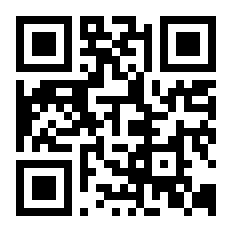 Rzymskokatolicka Parafia pw. NSPJ w Raciborzuul. Warszawska 29, tel. 32 415 31 20;  www.nspjraciborz.pl nspj.raciborz@gmail.comGazetka „Źródło” jest wydawana przez par. NSPJ i jest przeznaczona wyłącznie do użytku wewnętrznego członków parafii